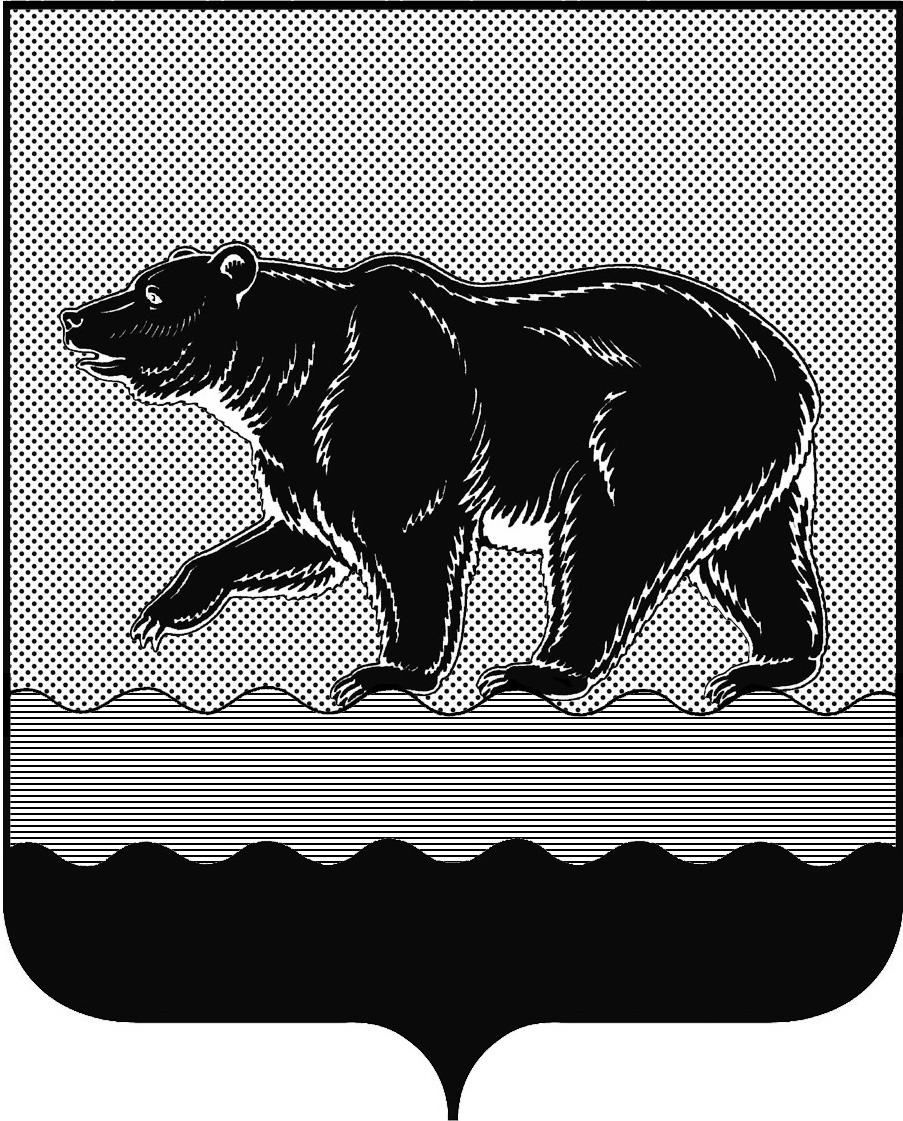 СЧЁТНАЯ ПАЛАТАГОРОДА НЕФТЕЮГАНСКА16 микрорайон, 23 дом, помещение 97, г. Нефтеюганск, 
Ханты-Мансийский автономный округ - Югра (Тюменская область), 628310  тел./факс (3463) 20-30-55, 20-30-63 E-mail: sp-ugansk@mail.ru www.admugansk.ruЗаключение на проект изменений в муниципальную программу «Развитие транспортной системы в городе Нефтеюганске»Счётная палата города Нефтеюганска на основании статьи 157 Бюджетного кодекса Российской Федерации, Положения о Счётной палате города Нефтеюганска, утверждённого решением Думы города Нефтеюганска от 31.03.2021 № 923-VI, рассмотрев проект изменений в муниципальную программу города Нефтеюганска «Развитие транспортной системы в городе Нефтеюганске» (далее по тексту – проект изменений, муниципальная программа), сообщает следующее:1. При проведении экспертно-аналитического мероприятия учитывалось наличие экспертизы проекта изменений:1.1. Департамента финансов администрации города Нефтеюганска на предмет соответствия бюджетному законодательству Российской Федерации и возможности финансового обеспечения его реализации из бюджета города Нефтеюганска.1.2. Департамента экономического развития администрации города Нефтеюганска на предмет соответствия:- Порядку принятия решения о разработке муниципальных программ города Нефтеюганска, их формирования, утверждения и реализации, утверждённому постановлением администрации города Нефтеюганска от 18.04.2019 № 77-нп «О модельной муниципальной программе города Нефтеюганска, порядке принятия решения о разработке муниципальных программ города Нефтеюганска, их формирования, утверждения и реализации» (далее по тексту – Модельная программа, Порядок);- Стратегии социально-экономического развития муниципального образования город Нефтеюганск, утверждённой решением Думы от 31.10.2018 № 483-VI «Об утверждении Стратегии социально-экономического развития муниципального образования город Нефтеюганск на период до 2030 года»;- структурных элементов (основных мероприятий) целям муниципальной программы;- сроков её реализации задачам;- целевых показателей, характеризующих результаты реализации муниципальной программы, показателям экономической, бюджетной и социальной эффективности, а также структурных элементов (основных мероприятий) муниципальной программы;- требованиям, установленным нормативными правовыми актами в сфере управления проектной деятельностью.2. Представленный проект изменений не соответствует Модельной программе, а именно:2.1. В паспорте муниципальной программы:- в строке «Параметры финансового обеспечения муниципальной программы» содержится неполная информация об общем объёме финансирования муниципальной программы, поскольку не отражены сведения о финансовом обеспечении в период 2019-2021 годов;- в строке «Сроки реализации муниципальной программы» указаны 2022-2025 годы и на период до 2030 года. При этом годом начала реализации муниципальной программы является 2019 год. Рекомендуем устранить указанные замечания, а также в целях исключения несоответствия отдельных частей муниципальной программы, соответствующие изменения предусмотреть в таблице «Распределение финансовых ресурсов муниципальной программы (по годам)».2.2. В графе 4 таблицы «Целевые показатели муниципальной программы» должны указываться базовые показатели на начало реализации муниципальной программы. В проекте изменений базовые показатели не соответствуют указанному требованию. Кроме того, в столбце «Значение показателя по годам» отсутствует информация о значениях показателей в период действия муниципальной программы 2019-2021 годов. Рекомендуем устранить замечания, а также в целях исключения несоответствия отдельных частей муниципальной программы, соответствующие изменения предусмотреть в паспорте программы.    3. Представленный проект изменений не соответствует Порядку, а именно:3.1. Пунктом 1.3 Порядка предусмотрен принцип сбалансированности, предусматривающий согласованность и сбалансированность муниципальной программы по показателям, финансовым ресурсам, срокам реализации. В нарушение указанного пункта проектом изменений предусмотрены финансовые затраты на 2023-2025 годы, при этом, значения целевых показателей 7, 8, 9, 10, характеризующие результаты реализации муниципальной программы на указанный период, отсутствуют. Кроме того, целевой показатель 2 «Протяжённость сети автомобильных дорог общего пользования местного значения, км» в 2023-2025 годах при отсутствии финансовых затрат на реализацию муниципальной программы предусматривает значение показателя «0».Рекомендуем предусмотреть значения целевых показателей 2, 7, 8, 9, 10 на 2023-2025 годы.3.2. В графе «Сроки реализации муниципальной программы» указаны 2022-2030 годы. При этом годом начала реализации муниципальной программы является 2019 год. Рекомендуем устранить указанное замечание. 4. Проектом изменений планируется:4.1. Установить целевые показатели на 2022 год, а именно:- «Объём пассажирских перевозок автомобильным транспортом в границах города, тыс. чел.» - 4 984,950;- «Протяжённость сети автомобильных дорог общего пользования местного значения, км» - 58,030;- «Общая протяжённость автомобильных дорог общего пользования местного значения, не соответствующих нормативным требованиям к транспортно-эксплуатационным показателям на 31 декабря отчётного года, км» - 10,431;- «Доля протяжённости автомобильных дорог общего пользования местного значения, соответствующих нормативным требованиям к транспортно-эксплуатационным показателям, в общей протяжённости автомобильных дорог общего пользования местного значения, %» - 81,758;- «Снижение количества мест концентрации дорожно-транспортных происшествий (аварийно-опасных участков) на дорожной сети, %» - 50;- «Снижение количества погибших в дорожно-транспортных происшествиях (чел./100 тыс. чел.), чел.» - 5;- «Удовлетворённость населения деятельностью органов местного самоуправления (процентов от числа опрошенных), %» - 63,0.4.2. Проектом изменений предусмотрен целевой показатель на 2022 год «Протяжённость сети автомобильных дорог общего пользования местного значения» 58,030 км.В соответствии с постановлением администрации города Нефтеюганска от 29.06.2020 № 1003 «Об утверждении перечня автомобильных дорог общего пользования местного значения города Нефтеюганска» (далее по тексту – Постановление от 29.06.2020 № 1003) протяжённость автомобильных дорог общего пользования составляет согласно:- правоустанавливающим документам 59,3116 км (без учёта объекта «Автодорога. Проезд Береговой» 137 м);- техническим паспортам 54,832 км (без учёта объекта «Автодорога. Проезд Береговой» 137 м).Таким образом, не представляется возможным установить достоверную фактическую протяжённость сети автомобильных дорог общего пользования местного значения, применяемую для установления целевого показателя проекта изменений.4.3. Финансовое обеспечение по ответственному исполнителю департаменту жилищно-коммунального хозяйства администрации города Нефтеюганска (далее по тексту – ДЖКХ) на 2022-2030 годы предусмотрено в общей сумме 4 893 384,400 тыс. рублей, в том числе за счёт средств:1) автономного округа в общей сумме 38 352,300 тыс. рублей:- 2022 год в сумме 12 784,100 тыс. рублей;- 2023 год в сумме 12 784,100 тыс. рублей;- 2024 год в сумме 12 784,100 тыс. рублей;2) местного бюджета в общей сумме 4 855 032,100 тыс. рублей:- 2022 год в сумме 541 928,700 тыс. рублей;- 2023 год в сумме 543 247,100 тыс. рублей;- 2024 год в сумме 543 247,100 тыс. рублей;- 2025 год в сумме 537 768,200 тыс. рублей;- 2026-2030 годы в сумме 2 688 841,000 тыс. рублей.4.3.1. По основному мероприятию «Обеспечение доступности и повышения качества транспортных услуг автомобильным транспортом» подпрограммы I «Транспорт» предусмотрены бюджетные ассигнования за счёт средств местного бюджета на общую сумму 2 692 352,800 тыс. рублей, в том числе:- 2022 год в сумме 297 978,400 тыс. рублей;- 2023-2025 годы в сумме 897 890,400 тыс. рублей (299 296,800 тыс. рублей на каждый год соответственно);- 2026-2030 годы в сумме 1 496 484,000 тыс. рублей.В рамках данного мероприятия на 2022 год запланированы бюджетные ассигнования в общей сумме 297 978,400 тыс. рублей на:1) организацию транспортного обслуживания населения автомобильным транспортом общего пользования по городским маршрутам в рамках реализации муниципального контракта от 30.12.2019 
№ 0187300012819000893, заключенного между ДЖКХ и Обществом с ограниченной ответственностью Группа транспортных компаний «ПАСАВТО» сроком на три года (до 31.12.2022 года) на общую сумму 787 102 507 рублей 02 копейки, сумма на 2022 год составляет 262 367 502 рубля 34 копейки;2) осуществление закупок в сфере:- регулярных перевозок пассажиров и багажа автомобильным транспортом в городском сообщении по маршруту движения общественного транспорта № 8 в сумме 17 931,698 тыс. рублей; - транспортного обслуживания населения автомобильным транспортом общего пользования по ежегодным сезонным автобусным маршрутам до садовых, огороднических и дачных товариществ в сумме 17 679,200 тыс. рублей.Приказом Минтранса Российской Федерации от 30.05.2019 № 158 утверждён Порядок определения начальной (максимальной) цены контракта, а также цены контракта, заключаемого с единственным поставщиком (подрядчиком, исполнителем), при осуществлении закупок в сфере регулярных перевозок пассажиров и багажа автомобильным транспортом и городским наземным электрическим транспортом (далее по тексту – Порядок от 30.05.2019 № 158).В результате проведения экспертно-аналитического мероприятия установлено, что расчёт объёма финансового обеспечения мероприятия произведён ДЖКХ с нарушением положений Порядка от 30.05.2019
№ 158, в связи с чем рекомендуем оценить реалистичность реализации данного мероприятия. 4.3.2. По основному мероприятию «Обеспечение функционирования сети автомобильных дорог общего пользования местного значения» подпрограммы II «Автомобильные дороги» предусмотрены бюджетные ассигнования за счёт средств местного бюджета в общей сумме 2 128 237,200 тыс. рублей, в том числе:- 2022-2025 годы в сумме 945 883,200 тыс. рублей (236 470,800 тыс. рублей на каждый год соответственно);- 2026-2030 годы в сумме 1 182 354,000 тыс. рублей.Данное мероприятие на 2022 год включает в себя:1) содержание автомобильных дорог общего пользования местного значения в сумме 225 415,500 тыс. рублей.Согласно пояснительной записке ДЖКХ:- плановый расчёт выполнен в соответствии с постановлением администрации города Нефтеюганска от 10.02.2020 № 22-нп «Об утверждении нормативов финансовых затрат на капитальный ремонт, ремонт и содержание автомобильных дорог общего пользования местного значения города Нефтеюганска и Правил расчёта размера ассигнований бюджета города Нефтеюганска на капитальный ремонт, ремонт и содержание автомобильных дорог общего пользования местного значения города Нефтеюганска», согласно которому норматив финансовых затрат на содержание автомобильных дорог общего пользования местного значения города Нефтеюганска составляет (на 1 км в ценах 2019 года) 3 910,34 тыс. рублей;- протяжённость автомобильных дорог, находящихся на содержании муниципального образования, составляет 57,646 км, в соответствии с Постановлением от 29.06.2020 № 1003, без учёта Автодороги. Проезд Береговой.В соответствии с Постановлением от 29.06.2020 № 1003, информация о протяжённости автомобильных дорог указана согласно правоустанавливающему документу и техническому паспорту объекта.В ряде случаев информация не идентична. При этом, ДЖКХ произведён расчёт протяжённости автомобильных дорог частично исходя из данных, установленных правоустанавливающими документами, частично согласно данным технических паспортов (приложение к заключению Счётной палаты).Таким образом, оценить обоснованность представленного ДЖКХ расчёта не представляется возможным, в связи с расхождением сведений о протяжённости автомобильных дорог муниципального образования, указанных в Постановлении от 29.06.2020 № 1003, а также принятых в расчёт ДЖКХ;2) техническое обслуживание и содержание светофорного хозяйства в сумме 10 436,000 тыс. рублей;Исходя из представленных на экспертизу финансово-экономических обоснований (коммерческие предложения) минимальная стоимость услуг по обслуживанию и содержанию светофорного хозяйства в городе Нефтеюганске на 2022 год составляет 13 680,000 тыс. рублей.Таким образом, финансовые показатели, содержащиеся в проекте изменений, не соответствуют коммерческим предложениям, представленным на экспертизу;3) на оплату электрической энергии, потребляемой объектами светофорного хозяйства в сумме 619,300 тыс. рублей.4.3.3. По основному мероприятию «Строительство (реконструкция), капитальный ремонт и ремонт автомобильных дорог общего пользования местного значения» подпрограммы II «Автомобильные дороги» определены ответственный исполнитель ДЖКХ, соисполнитель мероприятия департамент градостроительства и земельных отношений администрации города Нефтеюганска. Бюджетные ассигнования по данному мероприятию не запланированы.Вышеуказанное мероприятие связано с целевыми показателями: 
2 «Протяжённость сети автомобильных дорог общего пользования местного значения, км», 3 «Объёмы ввода в эксплуатацию после строительства и реконструкции автомобильных дорог общего пользования местного значения, км», 4 «Прирост протяжённости сети автомобильных дорог общего пользования местного значения в результате строительства новых автомобильных дорог, км», 5 «Прирост протяжённости автомобильных дорог общего пользования местного значения, соответствующих нормативным требованиям к транспортно-эксплуатационным показателям, в результате реконструкции автомобильных дорог, км», 6 «Прирост протяжённости автомобильных дорог общего пользования местного значения, соответствующих нормативным требованиям к транспортно-эксплуатационным показателям, в результате капитального ремонта и ремонта автомобильных дорог, км», 7 «Общая протяжённость автомобильных дорог общего пользования местного значения, не соответствующих нормативным требованиям к транспортно-эксплуатационным показателям на 31 декабря отчётного года, км», 8 «Доля протяжённости автомобильных дорог общего пользования местного значения, соответствующих нормативным требованиям к транспортно-эксплуатационным показателям, в общей протяжённости автомобильных дорог общего пользования местного значения, %», по которым на период 2026-2030 гг. предусмотрены плановые значения.Учитывая тот факт, что проведение реконструкции, капитального ремонта, ремонта автомобильных дорог требует финансовых затрат, а проектом изменений не запланированы расходы на мероприятие в указанный период, достижение вышеуказанных показателей при данных обстоятельствах невозможно.Рекомендуем предусмотреть бюджетные ассигнования или оценить реалистичность реализации данного мероприятия, и, следовательно, возможность достижения целевых показателей.4.3.4. По основному мероприятию «Улучшение условий дорожного движения и устранение опасных участков на улично-дорожной сети» подпрограммы III «Безопасность дорожного движения» предусмотрены бюджетные ассигнования в общей сумме 72 794,400 тыс. рублей, в том числе за счёт средств:- автономного округа в 2022-2024 годы в сумме 38 352,300 тыс. рублей (12 784,100 тыс. рублей на каждый год соответственно);- местного бюджета в 2022-2024 годы в сумме 22 438,500 тыс. рублей (7 479,500 тыс. рублей на каждый год соответственно), 2025 году в сумме 2 000,600 тыс. рублей, 2026-2030 годы в сумме 10 003,000 тыс. рублей.Согласно пояснительной записке ДЖКХ в 2022 году планируется:1) обустройство подходов к регулируемым пешеходным переходам дорожными ограждениями на сумму 2 000,300 тыс. рублей. В качестве финансово-экономического обоснования представлен сводный сметный расчёт стоимости строительства № ССРСС-1 на сумму 2 277,424 тыс. рублей, что превышает планируемую сумму на 277,124 тыс. рублей. При расчёте применён индекс изменения сметной стоимости строительно-монтажных и пусконаладочных работ по объектам строительства, определяемых с применением федеральных и территориальных единичных расценок 12,03, необходимо применить 10,58. Рекомендуем оценить реалистичность реализации данного мероприятия.  2) приобретение и установка работающих в автоматическом режиме специальных технических средств, имеющих функции фото- и киносъёмки, видеозаписи для фиксации нарушений правил дорожного движения на сумму 18 263,000 тыс. рублей. К экспертизе не предоставлены финансово-экономические обоснования по вышеуказанным расходам.5. По всем планируемым мероприятиям к экспертизе не предоставлены финансово-экономические обоснования на 2023-2024 годы.По итогам проведения экспертизы, предлагаем направить проект изменений на утверждение с учётом рекомендаций, отражённых в настоящем заключении. Информацию о решениях, принятых по результатам рассмотрения настоящего заключения, просим направить в адрес Счётной палаты до 23.11.2021 года.Председатель     	                       	                          	      	        С.А.  Гичкина Исполнитель:инспектор инспекторского отдела № 2Счётной палаты города НефтеюганскаНайдёнова Юлия НиколаевнаТел. 8 (3463) 203063Приложение к заключению Счётной палатыот _10.11.2021 № СП-401-1Исх. СП-400-1 от 10.11.2021Наименование Наименование объекта/ адрес объектаПротяженность (в метрах)Протяженность (в метрах)Протяжённость, используемая при расчётах к проекту изменений (в метрах)Наименование Наименование объекта/ адрес объектасогласно правоустанавливающему документусогласно техническому паспорту Протяжённость, используемая при расчётах к проекту изменений (в метрах)Автодорога по ул. Владимира ПетуховаАвтодорога/Тюменская обл., ХМАО - Югра, г. Нефтеюганск, ул. Владимира Петухова1 081,01 081,01 081,0Автодорога. Объездная дорогаАвтодорога/ХМАО - Югра, г. Нефтеюганск, Объездная дорога, от ул. Сургутская до ул. Мамонтовская3 729,03 729,03 729,0Автодорога по ул. Александра ФилимоноваАвтодорога/ХМАО - Югра, г. Нефтеюганск, ул. Молодёжная, от ул. Мамонтовская до ул. Набережная1 506,01 400,01 400,0Автодорога по ул. Нефтяников1.Автодорога по ул. Нефтяников (от ул. Пойменная до ул. Сургутская)/Тюменская обл., ХМАО - Югра, г. Нефтеюганск, ул. Нефтяников4 280,04 280,04 280,0Автодорога по ул. Нефтяников2.Улица Нефтяников/ Тюменская обл., ХМАО - Югра, г. Нефтеюганск, ул. Нефтяников757,00,00,0Автодорога. Подъезд к школе № 7Автодорога/Тюменская обл., ХМАО - Югра, г. Нефтеюганск, 11 микрорайон, от ул. Сургутской до строения 61, подъезд к школе № 7606,0606,0606,0Автодорога по ул. Ленина Автодорога/ХМАО - Югра, г. Нефтеюганск, ул. Ленина от ул. Набережная до Объездной дороги2 020,02 020,02 020,0Автодорога. Новый аэропортАвтодорога/ул. Ленина, от Объездной дороги до строений нового аэропорта1 741,01 864,01 864,0Автодорога по ул. ГагаринаАвтодорога/ул. Гагарина, от ул. Нефтяников до ул. Набережная1 176,01 176,01 176,0Автодорога по ул. МираАвтодорога/ХМАО - Югра, ул. Мира, от ул. Набережная до ул. Жилая (прямое направление), от ул. Жилая до ул. Строителей, (обратное направление)2 961,01 774,02 961,0Автодорога по ул. Жилая Автодорога по ул. Жилая (от ул. Сургутская до ул. Парковая)/Тюменская обл., ХМАО - Югра, г. Нефтеюганск, ул. Жилая3 388,03 388,03 388,0Автодорога по ул. Киевская, от ул. Нефтяников до ул. ПарковаяАвтодорога/ХМАО - Югра, г. Нефтеюганск, ул. Киевская от ул. Нефтяников до ул. Парковая432,0432,0432,0Автодорога по ул. Киевская, от ул. Парковая до ул. ЖилаяДорога № 5 (ул. Киевская (от ул. Парковая до ул. Объездная-1) (участок от ул. Парковая до ул. Жилая) (корректировка)/628301, Ханты-Мансийский автономный округ - Югра, г. Нефтеюганск, ул. Киевская424,0424,0424,0Автодорога. Проезд БереговойАвтодорога/ Тюменская обл., ХМАО-Югра, г. Нефтеюганск, проезд Береговой137,0137,00,0Автодорога по ул. СтроителейАвтодорога/ХМАО - Югра, г. Нефтеюганск, ул. Строителей от ул. Сургутская  до ул. Ленина1 172,01 172,01 172,0Автодорога по ул. Набережная, от ул. Сургутская до ул. Владимира Петухова1.Автодорога /ХМАО - Югра, г. Нефтеюганск, ул. Набережная от ул. Сургутская до ул. Владимира Петухова2 126,02 098,02 098,0Автодорога по ул. Набережная, от ул. Сургутская до ул. Владимира Петухова2.Улица Набережная/ Тюменская обл., ХМАО - Югра, г. Нефтеюганск, ул. Набережная662,00,00,0Улица Набережная  от т.10 до т.9       ул. Набережная от т.10 до т.9 (проезжая часть, тротуары, озеленение)/Тюменская обл., ХМАО - Югра, г. Нефтеюганск, ул. Набережная419,5427,0427,0Автодорога по ул. ТранспортнаяАвтодорога/Тюменская обл., ХМАО - Югра, г. Нефтеюганск, ул. Транспортная, от проезда 5П до ул. Парковая2 376,02 376,02 376,0Автодорога по ул. Парковая Автодорога по ул. Парковая (от ул. Транспортная  до ул. Мамонтовская)/Тюменская обл., ХМАО - Югра, г. Нефтеюганск, ул. Парковая4 329,04 329,04 329,0Автодорога. Проезд 6ПАвтодорога/ХМАО - Югра, г. Нефтеюганск, Проезд 6П  от проезда 8П до жилого городка УПТК2 652,02 646,02 646,0Автодорога. Проезд 8ПАвтодорога/Тюменская обл., ХМАО - Югра, г. Нефтеюганск, Проезд 8П962,01 060,01 060,0Автодорога. Проезд 5ПАвтодорога/ХМАО - Югра, г. Нефтеюганск, Проезд 5П от ул. Набережная до проезда 8П3 188,03 164,03 164,0Автодорога по ул. СургутскаяАвтодорога/Тюменская обл., ХМАО - Югра, г. Нефтеюганск, ул. Сургутская, от черты города до ул. Набережная4 358,04 367,04 367,0Автодорога по ул. Романа Кузоваткина, от ул. Мамонтовская до ул. НефтяниковАвтодорога/Тюменская обл., ХМАО - Югра, г. Нефтеюганск, ул. Пойменная, от ул. Мамонтовская до ул. Нефтяников196,0196,0196,0Улица Романа Кузоваткина от т.12 до т.10ул. Пойменная от т.12 до т.10 (проезжая часть, тротуары, озеленение)/Тюменская обл., ХМАО - Югра, г. Нефтеюганск, ул. Пойменная 661,1673,0673,0Автодорога по ул. МамонтовскаяАвтодорога/Тюменская обл., ХМАО - Югра, г. Нефтеюганск, ул. Мамонтовская3 921,03 542,03 921,0Автодорога по ул. Усть-Балыкская   Автодорога/ХМАО - Югра, г. Нефтеюганск, ул. Усть-Балыкская1 787,01 787,01 787,0Автодорога по ул. Аржанова, от ул. Мамонтовская до ул. Нефтяников Автодорога/ХМАО - Югра, г. Нефтеюганск, ул. Аржанова, от ул. Мамонтовская до ул. Нефтяников633,0633,0633,0Автодорога по ул. Аржанова, подъездная дорога к детской поликлиникеАвтодорога/Тюменская обл., ХМАО - Югра, г. Нефтеюганск, ул. Аржанова, подъездная дорога к детской поликлинике284,0403,0284,0Автодорога по ул. ЭнергетиковАвтодорога/ХМАО - Югра, г. Нефтеюганск, ул. Энергетиков, от ул. Сургутская до пр. Энергетиков1 226,01 226,01 226,0 Автодорога по ул. имени Алексея ВаракинаУлицы и внутриквартальные проезды 11 микрорайона г. Нефтеюганска /Тюменская обл., ХМАО - Югра, г. Нефтеюганск, ул. Нефтяников, ул. Коммунальная1 318,01 326,01 326,0Проезд, ведущий от улицы Энергетиков к СНТ «Надежда»Проезд, ведущий от улицы Энергетиков к СНТ «Надежда»/Ханты-Мансийский автономный округ-Югра, г. Нефтеюганск, ул. Энергетиков330,0413,0330,0Автодорога. Проезд к школе № 14Автодорога/Тюменская обл., Ханты-Мансийский  автономный округ-Югра, г. Нефтеюганск, 11б микрорайон, сооружение № 1, проезд к школе № 14 в 11б микрорайоне 238,0238,0238,0Подъездная автодорогаПодъездная автодорога/Ханты-Мансийский автономный округ-Югра, г. Нефтеюганск, Пионерная зона от объездной автодороги по территории АЗС 22. Подъездная автодорога340,00,00,0Автодорога. Улица БуровиковУлица Буровиков/Тюменская обл., ХМАО-Югра, г.Нефтеюганск, 11а микрорайон, ул. Буровиков582,0582,0582,0Автомобильная дорога в направлении СОТ «Кедровый»Автомобильная дорога в направлении СОТ «Кедровый»/Ханты-Мансийский Автономный округ-Югра АО, г. Нефтеюганск1 450,00,01 450,0ИтогоИтого59 311,654 832,057 646,0